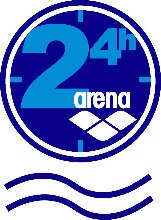 AnmeldungBitte die grau unterlegten Formularfelder ausfüllen undunterschrieben mit Vereinsstempelper Email an 24stundenarena@dsv.de oder per Fax an 0561 940 83 15 schicken.Veranstaltungsdaten für den Internetauftrittwww.dsv.de          Fitness & Gesundheit         24 h SchwimmenAnsprechpartner	Vorname NachnameVeranstaltungsbeginn	TT.MM.2019Email	  @Internetadresse	  www.Verein	 VereinsnameLandesschwimmverband	 LSVDaten für die Abwicklung der MaterialbestellungTelefonnummer	Tel: für RückfragenLieferadresse	 Name / Verein	 Straße	 PLZ StadtRechnungsadresse	 Vereinfalls nicht mit Lieferadresse identisch		 Straße	 PLZ StadtHiermit melden ich obige Veranstaltung als „24 h arena“ beim Deutschen Schwimm-Verband an und stimme zu, dass der Deutsche Schwimm-Verbande.V. meine personengebundenen Daten zum Zweck der Bestellabwicklung sowie für die Öffentlichkeitsarbeit nutzt. Meine Einwilligung hierzu kann jederzeit widerrufen werden.Unterschrift + VereinsstempelSeite 1BestellformularDaten Auftraggeber siehe Seite 1Sponsorenleistung durch die Firma arena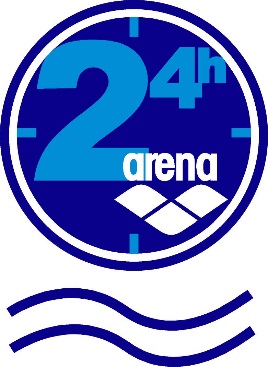      	Plakate A 2     	Urkunden A 4     	Teilnehmerkarte A 6 rot     	Teilnehmerkarte A 6 blau     	Teilnehmerkarte A 6 gelbZeitrasterpläneRanglisten für interne WertungUnterschrift +VereinsstempelSeite 2Bestellung bei der Firma Donner24 h arena – MedaillenStückpreis 1,45 € + gesetzl. MWSt     	Goldmedaillen     	Silbermedaillen     	Bronzemedaillen      	Summe x 1,45 €=    € + gesetzl. MwSt.zuzüglich Versandkosten von 8,50 € pro PaketFür die Medaillenbestellung verschickt die Firma Donner umgehend eine Auftragsbestätigung!Bei Bestellungen bis 100 Stück ist keine Rücklieferung mehr möglich!Weiter Informationen siehe Konzeption Seite 2Bestellung bei der Firma arenanummerierte Schwimmkappen1 Satz = 20 Stück Preis pro Satz 38,90 € + gesetzl. MwSt.      	Sätze weiß       	Sätze gelb       	Sätze rot 	       	Sätze blau 	      	Sätze schwarz 	      	Summe x 38,90 € =        	€ + gesetzl. MwStDie Ware wird per Nachnahme verschicktNachnahmegebühr !